Lindisfarne BulletinThe Invercargill Parish of theMethodist Church of New Zealand.Te Hahi Weteriana o Aotearoa.Lindisfarne Methodist Church, Worship and Community Centre.Phone    216-0281.e-mail: office@lindisfarne.org.nz.         Website:  www.lindisfarne.org.nz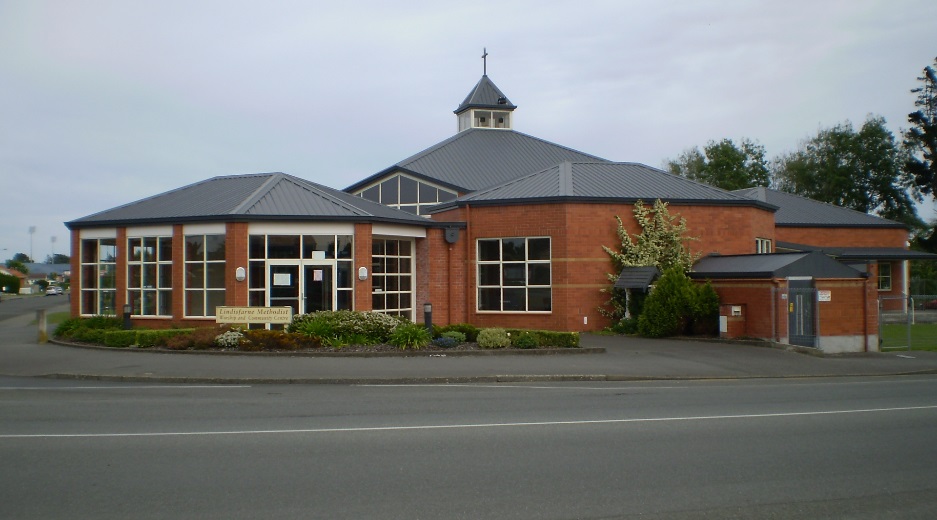 Sunday May 31st 201510.00am: Lindisfarne Communion Service with Reverend Peter Taylor.Parish Lunch to follow.1.00pm: Tongan Service.Prayer: We pray for those in grief over changes in their lives,                          whether of employment, illness or relationships.                                                    May someone wearing Christ’s face offer them friendship.Communion Service and LunchCommunion will be today - not the first Sunday in June.                 The monthly Parish lunch will also be today.Methodist Womens FellowshipThe June meeting of the fellowship will not be held on Thursday 4th, but at 2.00pm on the following Thursday 11th.                                            Details will be in next week's Bulletin.  **************************Sometimes people don't notice what we do for them until we stop doing itFriday ClubThank you to the people who helped with the 25 children at Friday Club last week. Our next meeting is on the 19th of June.             More helpers are always welcome, either preparing the meal or helping with the children’s activity.                                                   Last week Betty did a simple craft activity with the children.                       Perhaps you have something you could share for 20 to 30 minutes.  Margaret would love to hear about it.BulletinYou will have noticed that we are now giving out the weekly Bulletin inside the auditorium, not in the foyer.                                                                                                         This will help to clear the congestion in the foyer and make it easier for people to get into the warmth of the auditorium.Pastoral / Outreach Meeting.The next meeting will commence at 6.00pm on Tuesday 2nd June.  Please note the change of time.Ladies Evening GroupLEG's Annual General Meeting will be held next Tuesday 2nd June meeting at Thai Saigon restaurant for a meal at 7.30pm. Please note that there will be no meeting at Lindisfarne.Kids Klub If anyone is able to help by taking Kids Klub on Sunday June 14th would they please contact Carol McKenzie.   Ideas for the lesson will be supplied.*************************************“It’s not because things are difficult that we dare not venture.           It’s because we dare not venture that they are difficult.” ROSTER FOR SUNDAY DUTIESDuties today, 31st May:Communion: Betty Snell, Mags Kelly.Lunch: Carol and Keith McKenzieCENTRE DUTIESSOME INVERCARGILL PARISH  PERSONNEL  .Lindisfarne Calendar  .Lindisfarne Calendar  .Lindisfarne CalendarSunday 31st May10.00am1.00pmLindisfarne Communion Service with Reverend Peter Taylor.  Parish Lunch to follow.Tongan Service.Monday 1st June 7.30pm Study Group at Kings', 44 George Street.Tuesday 2nd9.00am3.30pm6.00pm7.30pmInvercargill Probus Club.Story Room.Pastoral / Outreach Meeting.LEGS  A.G.M. (See notice opposite).Wednesday 3rd7.00pm7.30pmNorth Invercargill Indoor Bowls.Choir Practice.Thursday 4th 10.00am1.30pm7.00pmCraft Circle.Sit and Be Fit.Blues Bowling Club.Sunday 7th June10.00am1.00pmLindisfarne Service with Anne Stoddart.Tongan Service.SUNDAYMay 31stJune 7thJune 14thJune 21stDOOR WELCOMEKeith and Carol McKenzieChris and Carolyn McDonaldBetty SnellDaphne SalterJoe and Catherine WilsonVAN DRIVERDavid FlackSharon TaylorEddie BremerRon TaylorFLOWERS Nicol MacfarlaneBeatrice CroftBetty SnellDorothy KingMORNING TEANicol Macfarlane Stephanie FanninGlenys and Ian FindlayNoeline and Findlay CollieBryon and Dorothy KingNOTICESEddie Bremer.Betty SnellCarol McKenzieEddie BremerCRECHE                                  Dorothy KingAmanda HareSharon TaylorBetty SnellKIDS KLUBCarol McKenzieSusanne StaplesTBASusanne StaplesWEEK OFLAWNSSECURITYJune 1st - June 7thChris McDonaldHartley HareJune 8th - June 14thEddie BremerEddie BremerJune 15th - June 21stLester DeanJoe WilsonJune 22nd - June 28thBryon KingBryon KingMinister               Reverend Peter Taylor     216-0281  Minister               Reverend Peter Taylor     216-0281  Minister               Reverend Peter Taylor     216-0281  Minister               Reverend Peter Taylor     216-0281  Minister               Reverend Peter Taylor     216-0281  Minister               Reverend Peter Taylor     216-0281                                              Parish Secretary       Verna Eason                                                  Parish Secretary       Verna Eason                                                  Parish Secretary       Verna Eason                                                  Parish Secretary       Verna Eason                                                  Parish Secretary       Verna Eason                                                  Parish Secretary       Verna Eason      Parish Stewards   Carol McKenzie Betty Snell   Eddie Bremer      Carol McKenzie Betty Snell   Eddie Bremer      Carol McKenzie Betty Snell   Eddie Bremer      Carol McKenzie Betty Snell   Eddie Bremer      Carol McKenzie Betty Snell   Eddie Bremer   Parish Council Chairman    Reverend Peter TaylorParish Council Chairman    Reverend Peter TaylorParish Council Chairman    Reverend Peter TaylorParish Council Chairman    Reverend Peter TaylorParish Council Chairman    Reverend Peter TaylorTreasurer  David Little   Parish Council-Congregational RepresentativesParish Council-Congregational RepresentativesParish Council-Congregational RepresentativesParish Council-Congregational RepresentativesMargaret Brass    Nicol Macfarlane  Mags Kelly           Margaret Brass    Nicol Macfarlane  Mags Kelly           Prayer Chain Co-ordinatorsPrayer Chain Co-ordinatorsPrayer Chain Co-ordinatorsJoan and Murray Farley.  Joan and Murray Farley.  Joan and Murray Farley.   Peter Lankshear       Margaret Brass        Peter Lankshear       Margaret Brass        Peter Lankshear       Margaret Brass        Peter Lankshear       Margaret Brass                                               Affordables Shop Manager     Carolyn   216-9676                                        Affordables Shop Manager     Carolyn   216-9676                                        Affordables Shop Manager     Carolyn   216-9676                                        Affordables Shop Manager     Carolyn   216-9676                                        Affordables Shop Manager     Carolyn   216-9676                                        Affordables Shop Manager     Carolyn   216-9676